附件2南通全市便民核酸采样点汇总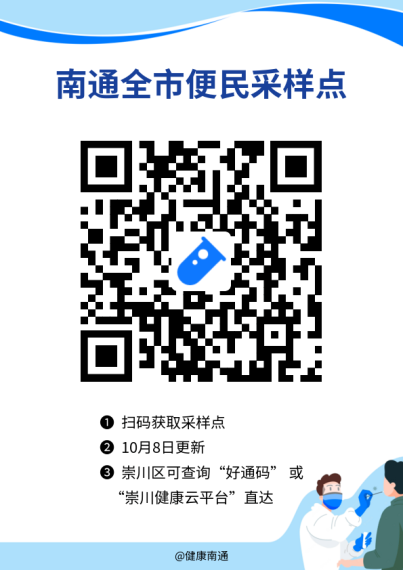 